This page has to be replaced with the WU Master’s Thesis Cover.You can find the document here:https://www.wu.ac.at/en/students/my-program/masters-student-guide/masters-thesis/Title of the thesisFirst name Last nameVienna, dateThis page is for acknowledgements.Table of contents1	Abstract	42	Keywords	43	Introduction	53.1	Originality	53.2	Language, style, and content	53.3	Argumentation	63.4	Outline of your thesis	64	Formatting your thesis	64.1	Equations	64.2	Tables and figures	64.3	Itemized Lists	74.4	References and Citations	75	First-order headings	85.1	Second-order headings	85.1.1	Third-order headings	86	References	97	Appendix	AList of figuresFigure 1. „Fünfsatzform“ of dialectic	4List of tablesTable 1. Headings	5AbstractThe abstract must not exceed 300 words in total. It should provide information on the purpose of the study by highlighting the underlying academic context and the motivational background of your research. You should clearly state the research objective(s) of your work, the research design, the utilized methods and empirical approaches. Report about the empirical findings of your research. What contribution do you make with your research? Address the managerial value and implications you derive from your research. Also, be specific on who should care about your results and why?KeywordsIntroductionWe wish to give your thesis a consistent, high-quality appearance. We therefore ask that authors follow these basic guidelines. In essence, you should format your paper exactly like this document. The easiest way is to use this template and replace the content with your own material. The template file contains specially formatted styles (e.g., Normal, Heading, References, or Title) that are designed to reduce the work in formatting your final submission.OriginalityAll papers are assumed to be original. The completed thesis needs to be uploaded on Learn@WU to be run through an anti-plagiarism tool to identify potential copyright violations.Language, style, and contentWith regard to spelling and punctuation, you may use any dialect of English (e.g., British, Canadian, US, etc.) provided this is done consistently. To ensure suitability for any reader, please pay attention to the following:Write in a straightforward style. Try to avoid long or complex sentence structures. Briefly define or explain all technical terms that may be unfamiliar to readers.Explain all acronyms the first time they are used in your text – e.g., “Text-to-Speech (TTS)”.Explain local references (e.g., not everyone knows all city names in a particular country).Be careful with the use of gender-specific pronouns (he, she) and other gendered words (chairman, manpower, man-months). Use inclusive language that is gender-neutral (e.g., she or he, they, s/he, chair, staff, staff-hours, person-years).ArgumentationHelp on how to structure your arguments provides Geißner (1981). Several possible ways are shown in Figure 1.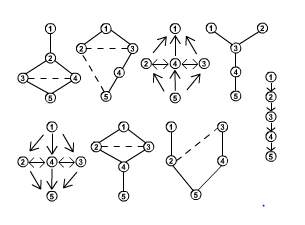 Figure 1. „Fünfsatzform“ of dialecticOutline of your thesisThe exact outline can vary depending upon the type of thesis you are writing. In most cases, it will include an introduction, a method section (research design and analysis), a results section and a discussion section.Formatting your thesisAuthors must use Times New Romans typeface. For running text, please use 12-point type size and 1.5 line spacing. Always justify the text to occupy the full line width, so that the right margin of a paragraph is not ragged. EquationsEquations numbered for cross-referring should be displayed and centered, with the equation numbers set in parentheses and placed flush right, e.g.	E = mc²	(1)Tables and figures Tables and figures should be incorporated directly into the text, careful centered. A figure or table may precede the reference to it in the text. Figures and tables must be numbered separately. For example: “Figure 1. Database contexts”, “Table 1. Input data”. Figure captions are to be centered below the figures (see Figure 1). As shown in Table 1, table titles are to be centered above the tables.Table 1. HeadingsItemized Lists“Bulleted lists” may be used in the following format:First item. If it is very long (long long long long long long long long), it should wrap nicely as in this example.Another item.Last Item.References and CitationsReferences are to be listed alphabetically, last name first, followed by publication date in parentheses. References are to be formatted using the new American Marketing Association (AMA) style. To download a short manual please click on the following link:
http://www.marketingpower.com/AboutAMA/Documents/AMA_Reference_Style.pdf. All citations mentioned in the text have to be included in the reference list, and vice-versa. References must be complete, i.e., include, as appropriate, volume, number, month, publisher, city and state, editors, last name & initials of all authors, page numbers, etc. If you use EndNote use the Style of the Journal of Marketing called „J Marketing“. For citations of up to three authors, list all author names; for four or more authors, use the first author's name followed by "et al." (no italics). A series of citations should be listed in alphabetical order and separated by semicolons: (Donnelly 1961; Kinsey 1960; Wensley 1981). Citation in the text should be by the author's last name and year of publication, enclosed in parentheses without punctuation: "(Kinsey 1960)." If you use the author's name within the sentence, there is no need to repeat the name in the citation; just use the year of publication in parentheses, as in "The Howard Harris Program (1966)…." If a particular page, section, or equation is cited, it should be placed within the parentheses: "(Kinsey 1960, p. 112)."First-order headingsFor example, “1. Introduction”, should be Times New Roman 18-point boldface, initially capitalized, flush left, without blank lines before and after.Second-order headingsAs in this heading, they should be Times New Roman 15-point, initially capitalized, flush left, without blank lines. Third-order headingsAs in this heading, they should be Times New Roman 14-point, initially capitalized, flush left, without blank lines.ReferencesSingle- and multiple-author references for books: List author names, including first names, publication date, book title in italics, place of publication, and publisher name:Donnelly, James H. and William R. George (1981), Marketing of Services. Chicago: American Marketing Association.Geißner, Hellmut (1968), “Der Fünfsatz. Ein Kapitel Redetheorie und Redepädagogik,“ Wirkendes Wort, 18, S. 258-278.Single- and multiple-author reference for periodicals: List author’s full name, publication date, article title in quotes, unabbreviated name of periodical in italics, volume number, issue designation (month, season, or number), and page numbers:Wensley, Robin (1981), “Strategic Marketing: Betas, Boxes, or Basics,” Journal of Marketing, 45 (Summer), 173-182Single- and multiple-author reference for an excerpt in a book edited by another author(s) or a proceedings: List author names, including first names, publication date, article/chapter title in quotes, book title in italics, volume number, editors, place of publication, publisher name, and excerpt page numbers:Bettman, James R. and Mita Sujan (1987), "Research in Consumer Information Processing," in Review of Marketing, Michael J. Houston, ed. Chicago: American Marketing Association, 197-235.McFarland, Richard G., Janice M. Payan, and James M. Bloodgood (2003), “Chain Reaction Behaviors in Channels of Distribution,” in Enhancing Knowledge Development in Marketing, Vol. 14, R. Bruce Money and Randall L. Rose, eds. Chicago, American Marketing Association, 221-22.If an author appears more than once, substitute three em dashes (this will appear as a one-inch line when typeset) for each author's name (do not underline): 
Simonson, Itamar (1989), “Choice Based on Reasons: The Case of Attraction and Compromise Effects,” Journal of Consumer Research, 16 (September), 158-74.———, Allen M. Weiss, and Shantanu Dutta (1999), „Marketing in Technology-Intensive Markets: Toward a Conceptual Framework,“ Journal of Marketing, 63 (Special Issue), 78-91.If two or more works by the same author have the same publication date, they should be differentiated by letters after the date and alphabetized according to the first word in the article title. The letter also should appear with the citation in the text: 
Day, George (1981a), "Analytical Approaches to Strategic Market Planning," in Review of Marketing, Ben Enis and Kenneth J. Roering, eds. Chicago: American Marketing Association, 89–105. 
——— (1981b), "The Product Life Cycle: Analysis and Applications Issues," Journal of Marketing, 45 (Fall), 60–67.References to unpublished works, such as doctoral dissertations, presented papers, research reports, and working papers, should be included in the references list. The words “report,” “working paper,” and so on, are not capitalized unless the work is part of a numbered section. Include information about the sponsoring university or organization, such as name of department, college, university, and city/state.Coughlin, Maureen (1980), "Fear of Success: Reaction to Advertising Stimuli and Intention to Purchase," doctoral dissertation, Department of Marketing, City University of New York.Ellison, Glenn (2005), “Bounded Rationality in Industrial Organization,” paper presented at the 2005 Econometric Society World Congress, University College London (August 19–24).Friedman, Jamie, Thomas P. Berquist, Chris Debiase, Steven Kahl, and Cheng Lim (2001), “Technology: B2B Software,” research report, Goldman Sachs (February 23).Kwerel, Evan and John Williams (2002), “A Proposal for a Rapid Transition to Market Allocation of Spectrum,” Working Paper No. 38, Office of Plans and Policy, Federal Communications Commission.Web sites and URLs: List author names, including first names, publication date, title of page on Web cite in quotes, date material was accessed in parentheses, and the full URL of the actual Web page.Smith, Julie (2004), “I Am a Marketer,” (accessed June 26, 2004), [available at http://www.marketingscool.com]AppendixPossible content: Interview transcriptsSPSS-Output-filesQuestionnairesHeading levelExampleType size, style1st-level heading1 IntroductionTimes New Roman 18-point bold, sentence case2nd-level heading1.1   Design designTimes New Roman 15-point, sentence case3rd-level heading1.1.1 RulesTimes New Roman 14-point, sentence caseTable headingTable 1. HeadingsTimes New Roman 11-point, sentence case, above Tab.Figure headingFigure 1. HeadingsTimes New Roman 11-point, sentence case, below Fig.